IntroductionMPAI’s standards development is based on projects evolving through a workflow extending on 6 + 1 stages. A project progresses from one stage to the next by resolution of the General Assembly.The currently active MPAI projects are graphically represented by Figure 1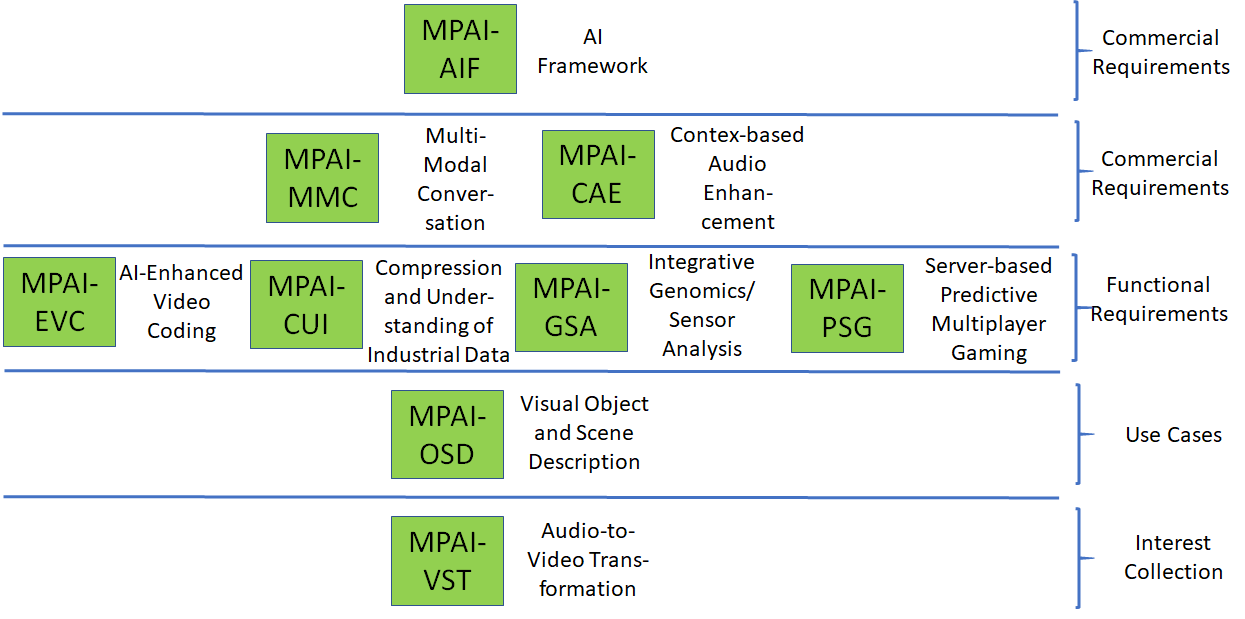 Figure 1 – Snapshot of MPAI work planAreas at stage 4 (CT)MPAI-AIFArtificial Intelligence Framework (MPAI-AIF) enables creation and automation of mixed ML-AI-DP processing and inference workflows for the application areas work currently considered at stages 1, 2 and 3 of the MPAI work plan. MPAI-AIF will be extended to support new applications areas if the need will arise.The said areas of work share the notion of an environment (the Framework) that includes 6 components – Management and Control, Execution, AI Modules (AIM), Communication, Storage and Access. AIMs are connected in a variety of topologies and executed under the supervision of Management and Control. AIMs expose standard interfaces that make them re-usable in different applications. Figure 2 shows the general MPAI-AIF Reference Model.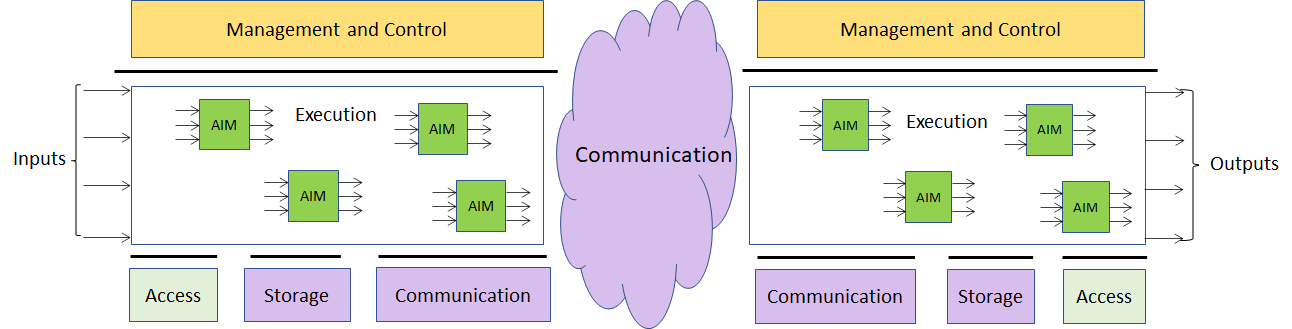 Figure 2 – Reference model of the MPAI AI FrameworkMPAI documents supporting the MPAI-AIF project at the current stage are:Use Cases & Functional Requirements of MPAI-AIF, N74 [1] - https://mpai.community/standards/mpai-aif/#RequirementsMPAI-AIF Call for Technologies, N100 [2] - https://mpai.community/standards/mpai-aif/#TechnologiesMPAI-AIF Framework Licence, N101 [3] - https://mpai.community/standards/mpai-aif/#LicenceAssessment of submissions to MPAI-AIF CfT, N137 [4] - https://mpai.community/standards/mpai-aif/#AssessmentResponses to the MPAI-AIF Call for Technologies are due 2021/02/15.Areas at stage 3 (CR)MPAI-CAEContext-based Audio Enhancement (MPAI-CAE) improves the user experience for several audio-related applications including entertainment, communication, teleconferencing, gaming, post-production, restoration etc. in a variety of contexts such as in the home, in the car, on-the-go, in the studio etc. using context information to act on the input audio content using AI, processing such content via AIMs, and may deliver the processed output via the most appropriate protocol.So far, MPAI-CAE has been found applicable to 11 usage examples, for 4 of which the definition of AIM interfaces is at an advanced stage: Emotion enhanced speech, Audio Recording Preservation, Enhanced Audioconference Experience and Audio-on-the-go. Figure 3 addresses the Emotion enhanced speech Use Case.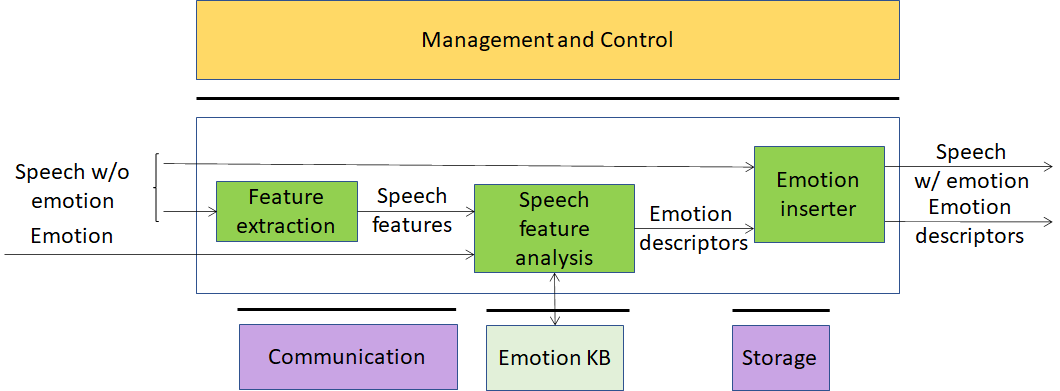 Figure 3 – An MPAI-CAE Use Case: Emotion-enhanced speechMPAI documents supporting the MPAI-CAE project at the current stage are:Draft MPAI-CAE Use Case and Functional Requirements, N131 [5] - https://mpai.community/standards/mpai-cae/#UCFRDaft MPAI-CAE Call for Technologies, N132 [6] - https://mpai.community/standards/mpai-cae/#TechnologiesMPAI plans on publishing the MPAI-CAE Use Cases and Requirements and the MPAI-CAE Call for Proposals at MPAI-5 (2020/02/17).MPAI-MMCMulti-modal conversation (MPAI-MMC) aims to enable human-machine conversation that emulates human-human conversation in completeness and intensity by using AI.So far, 3 Use Cases have been identified for MPAI-MMC: Conversation with emotion, Multimodal Question Answering (QA) and Personalized Automatic Speech Translation.Figure 4 addresses the Conversation with emotion Use Case.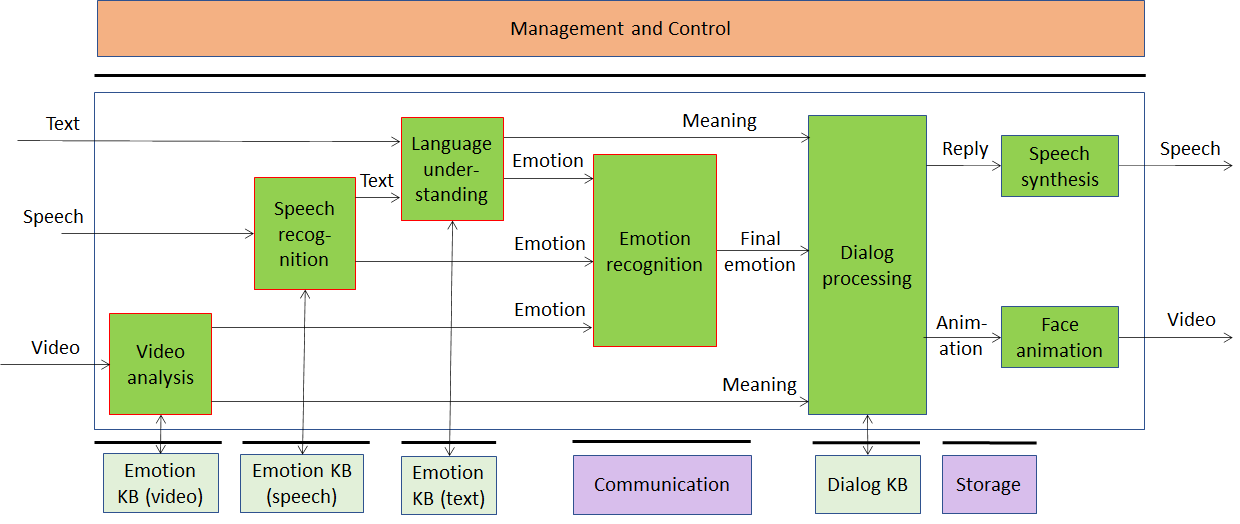 Figure 4 – An MPAI-MMC Use Case: Conversation with emotionMPAI documents supporting the MPAI-MMC project at the current stage are:Draft MPAI-MMC Use Case and Functional Requirements, N133 [7] - https://mpai.community/standards/mpai-mmc/#UCFRDaft MPAI-MMC Call for Technologies, N134 [8] - https://mpai.community/standards/mpai-mmc/#TechnologiesMPAI plans on publishing the MPAI-MMC Use Cases and Requirements and the MPAI-MMC Call for Proposals at MPAI-5 (2020/02/17)Areas at stage 2 (FR)MPAI-CUICompression and understanding of industrial data (MPAI-CUI) aims to enable AI-based filtering and extraction of key information from the flow of data that combines data produced by companies and external data (e.g., data on vertical risks such as seismic, cyber etc.)MPAI-CUI requires standardisation of all data formats to be fed into an AI machine to extract information that is relevant to the intended use. Converted data undergo a further conversion and are then fed to specific neural networks. This is depicted in Figure 5.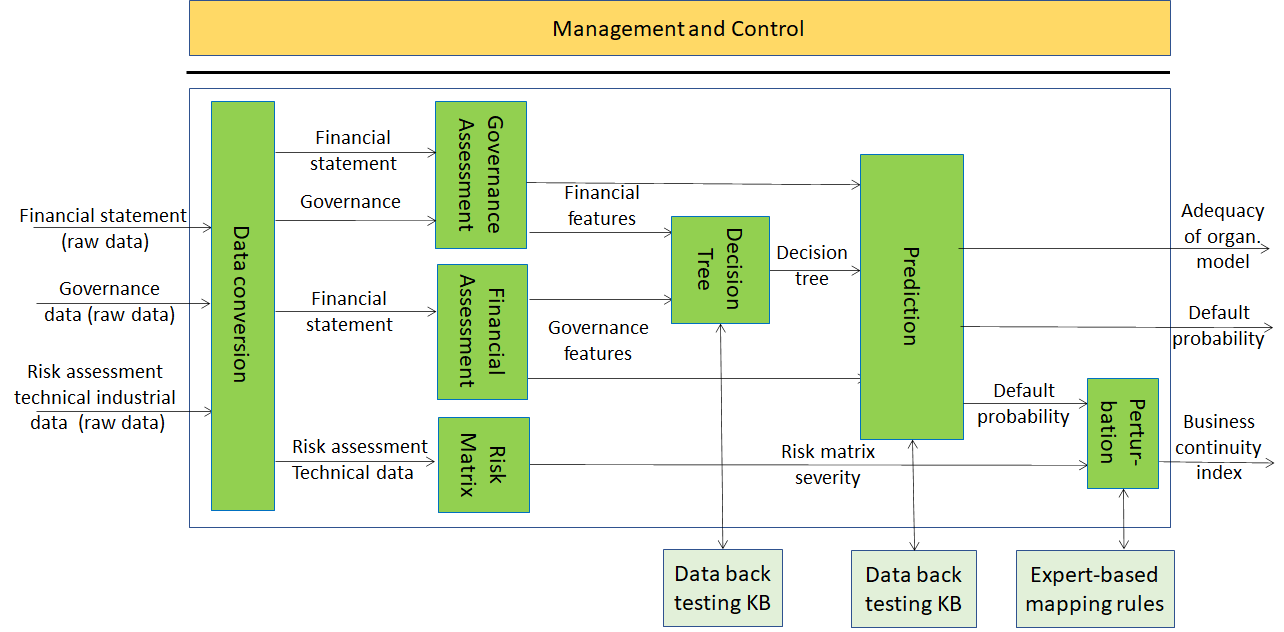 Figure 5 – The MPAI-CUI Use CaseMPAI documents supporting the MPAI-CUI project at the current stage are:Draft MPAI-CUI Use Cases and Functional Requirement, N135 [9] - https://mpai.community/standards/mpai-cui/MPAI plans on publishing the MPAI-CUI Use Cases and Requirements and the MPAI-CUI Call for Proposals at MPAI-6 (2020/03/17)MPAI-GSAIntegrative Genomic/Sensor Analysis (MPAI-GSA) uses AI to understand and compress the results of high-throughput experiments combining genomic/proteomic and other data, e.g. from video, motion, location, weather, medical sensors.So far, MPAI-GSA has been found applicable to 4 Use Areas (collections of compatible Use Cases):Integrative analysis of ‘omics datasetsSmart Farming Genomics and phenotypic/spatial dataGenomics and behaviourFigure 6 addresses the Use Case Smart Farming.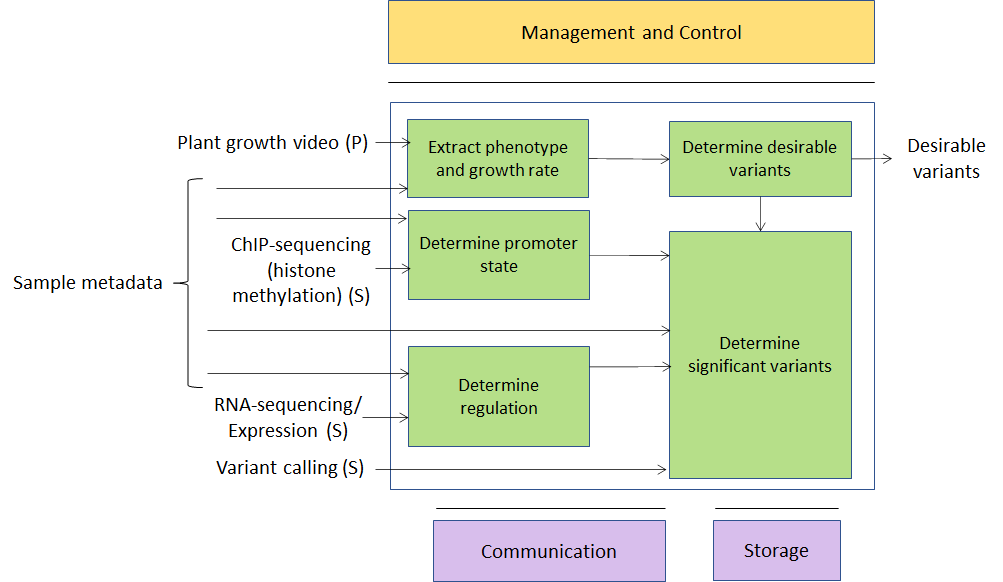 Figure 6 – An MPAI-GSA Use Case: Smart FramingMPAI documents supporting the MPAI-GSA project at the current stage are:Draft MPAI-GSA Use Cases and Functional Requirement, N136 [10] - https://mpai.community/standards/mpai-gsa/#RequirementsMPAI plans on publishing the MPAI-GSA Use Cases and Requirements and the MPAI-CUI Call for Proposals at MPAI-6 (2020/03/17)MPAI-EVCAI-Enhanced Video Coding (MPAI-EVC) is a video compression standard that substantially enhances the performance of a traditional video codec by improving or replacing traditional tools with AI-based tools. Two approaches – Horizontal Hybrid and Vertical Hybrid – are envisaged. The Horizontal Hybrid approach introduces AI based algorithms combined with traditional image/video codec, trying to replace one block of the traditional schema with a machine learning-based one. This case can be described by Figure 7 where green circles represent tools that can be replaced or enhanced with their AI-based equivalent.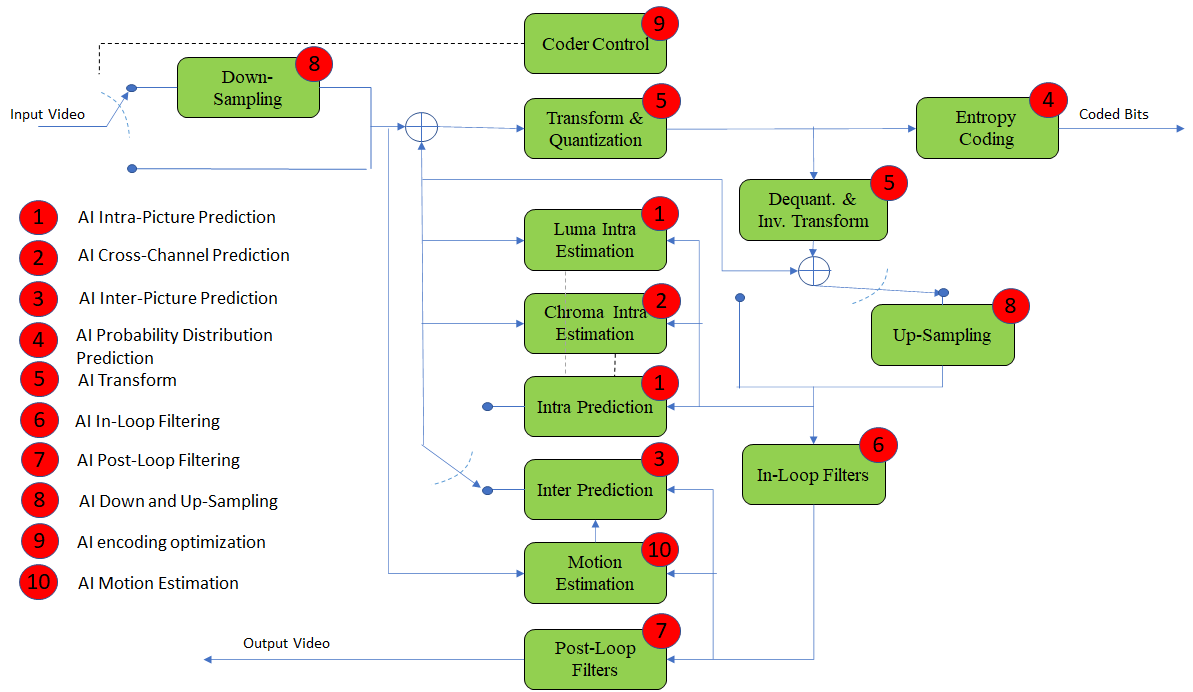 Figure 7 – A reference diagram for the Horizontal Hybrid approachThe Vertical Hybrid approach envigaes an AVC/HEVC/EVC/VVC base layer plus an enhanced machine learning-based layer. This case can be represented by Figure 8.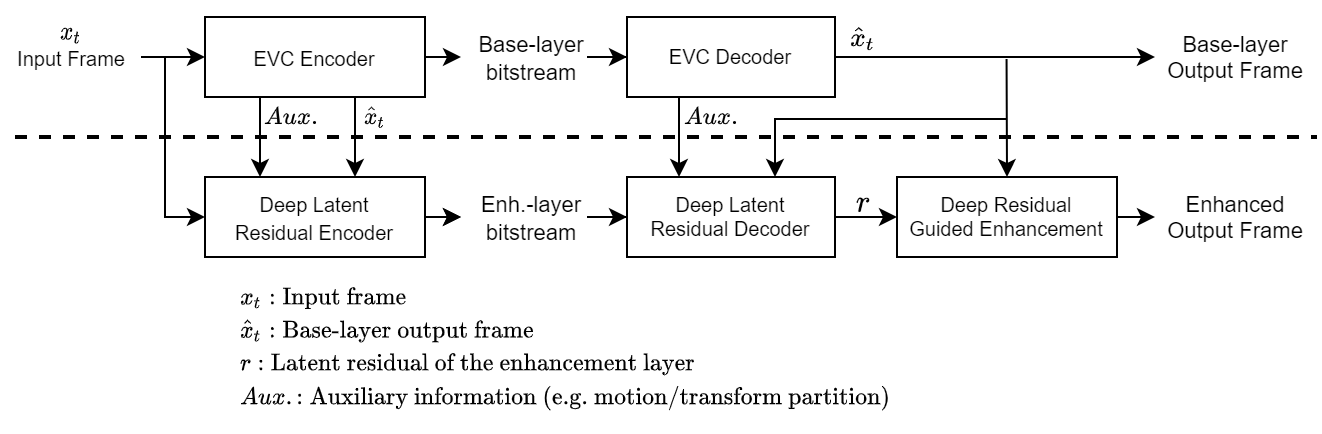 Figure 8 – A reference diagram for the Vertical Hybrid approachMPAI is engaged in the MPAI-EVC Evidence Project seeking to find evidence that AI-based technologies provide sufficient improvement to the Horizontal Hybrid approach. A second project on the Vertical Hybrid approach is being considered.Approved MPAI documents supporting the MPAI-EVC work area are:MPAI Application Note #3 R1 - MPAI-EVC, N61 [11] - https://mpai.community/standards/mpai-evc/#ApplicationMPAI-EVC Use Cases and Requirements, N92 [12] - https://mpai.community/standards/mpai-evc/#RequirementsCollaborative Evidence Conditions for MPAI-EVC Evidence Project Rev.1, N69 [13] - https://mpai.community/wp-content/uploads/2020/11/N69-Collaborative-Evidence-Conditions-for-MPAI-EVC-Evidence-Project-R1.docxOperational Guidelines for MPAI-EVC Evidence Project, N70 [14] - https://mpai.community/wp-content/uploads/2020/11/N70-Operational-Guidelines-for-MPAI-EVC-Evidence-Project.docxMPAI-SPGServer-based Predictive Multiplayer Gaming (MPAI-SPG) aims to minimise the audio-visual and gameplay discontinuities caused by high latency or packet losses during an online real-time game. In case information from a client is missing, the data collected from the clients involved in a particular game are fed to an AI-based system that predicts the moves of the client whose data are missing.Figure 9 depicts a model being considered for MPAI-SPG.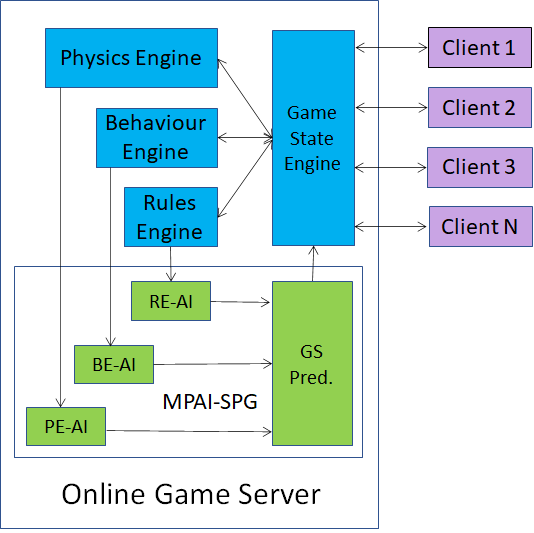 Figure 9 – Identification of MPAI-SPG standardisation areaApproved MPAI document supporting the MPAI-EVC work area isMPAI Application Note #5 R1 - MPAI-SPG, N62 - https://mpai.community/standards/mpai-spg/Areas at stage 1 (UC)MPAI-OSDVisual object and scene description addresses the “scene description” components of several use cases (Multiplayer online gaming ME.MP-09, Person matching ME.MP-11, Tracking game player’s movements ME.MP-12, AI-assisted driving TP.MP-01, Correct Posture HC.MP-02, Integrative genomic/video experiments ST.OD-06). Scene description includes the usual description of objects and their attributes in a scene and the semantic description of the objects.Unlike proprietary solutions that address the needs of the use cases but lack interoperability or force all users to adopt a single technology or application, a standard representation of the objects in a scene allows for better satifaction of the requirements.Approved MPAI document supporting the MPAI-OSD work area is:MPAI Application Note #8 - MPAI-OSD, N93 - https://mpai.community/standards/mpai-osd/.Areas at stage 0 (IC)Vision-to-Sound TransformationIt is possible to give a spatial representation of an image that visually impaired people can hear with two headphones as a localization and description medium. It is a conversion (compression) technique from one space to a different interpretation space.Other possible areasSeveral potential areas for standardisation are likely to emerge from [17]. Anomalous service accessA machine that has learnt "typical" service access values for a particular service provider can detect attempts beyond "typical" values.Anomalous vibrationsA machine learns from the data generated by inertial sensors (accelerometer with gyroscope) to distinguish between regular and anomalous vibrations.ReferencesUse Cases & Functional Requirements of MPAI-AIF, N74MPAI-AIF Call for Technologies, N100MPAI-AIF Framework Licence, N101Assessment of submissions to MPAI-AIF CfT, N137Draft MPAI-CAE Use Case and Functional Requirements, N131Daft MPAI-CAE Call for Technologies, N132Draft MPAI-MMC Use Case and Functional Requirements, N133Daft MPAI-MMC Call for Technologies, N134Draft MPAI-CUI Use Cases and Functional Requirement, N135Draft MPAI-GSA Use Cases and Functional Requirements, N136MPAI Application Note #3 R1 - MPAI-EVC, N61MPAI-EVC Use Cases and Requirements, N92Collaborative Evidence Conditions for MPAI-EVC Evidence Project Rev.1, N69Operational Guidelines for MPAI-EVC Evidence Project, N70MPAI Application Note #5 R1 - MPAI-SPG, N62MPAI Application Note #8 - MPAI-OSD, N93MPAI Use Case Rev2.0, N46Moving Picture, Audio and Data Coding by Artificial Intelligencewww.mpai.communityPublic documentPublic documentN1232021/01/20SourceGeneral Assembly (MPAI-4)TitleMPAI workplan TargetPublic document#AcrNameDescription0ICInterest CollectionCollection and harmonisation of use cases proposed1UCUse casesProposals of use cases, their description and merger of compatible use cases2FRFunctional ReqsIdentification of the functional requirements that the standard should satisfy3CRCommercial ReqsDevelopment and approval of the framework licence of the standard4CfTCall for TechnologiesPreparation and publication of a document calling for technologies supporting the requirements5SDStandard developmentDevelopment of the standard in a specific Development Committee (DC)6MSMPAI standardThe standard has been successfully completed and all Members have made the appropriate declarations